Madrid Protocol Concerning the International Registration of MarksRepublic of Moldova:  Closure of the Office The State Agency on Intellectual Property (AGEPI) of the Republic of Moldova has informed the International Bureau of the World Intellectual Property Organization (WIPO) that it is closed to the public again since April 7, 2020, and until further notice.Accordingly, under Rule 4(4) of the Regulations under the Protocol Relating to the Madrid Agreement Concerning the International Registration of Marks, all periods under the Madrid System that concern this Office and that expire on a day on which AGEPI is not open to the public will expire on the first subsequent day on which AGEPI reopens.  For further information, users of the Madrid System may visit AGEPI’s website at the following address:  http://www.agepi.gov.md/en.April 14, 2020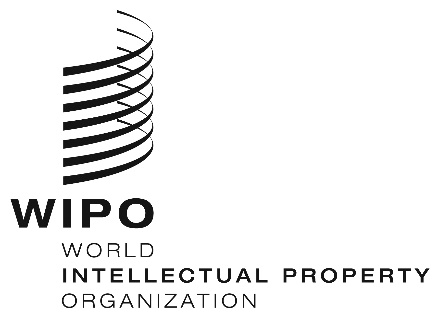 INFORMATION NOTICE NO. 22/2020INFORMATION NOTICE NO. 22/2020INFORMATION NOTICE NO. 22/2020